Klinik Şefi:  Op. Dr. Sadi KAYA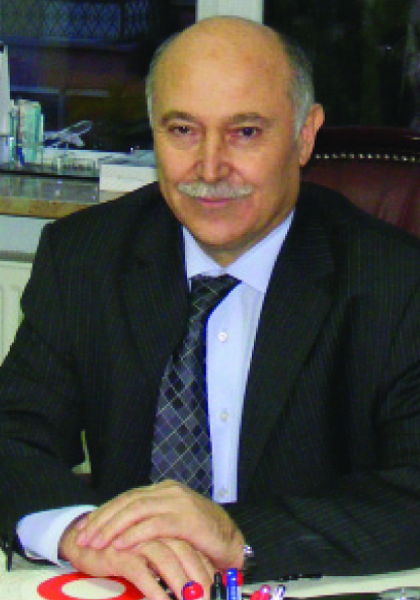 A. Eğitim-AkademikA. Eğitim-AkademikA. Eğitim-AkademikDereceÜniversiteYılLisansAnkara Üniversitesi Tıp Fakültesi1970-1976Tıpta UzmanlıkAnkara Üniversitesi Tıp Fakültesi1976-1982B. GörevlerB. GörevlerB. GörevlerUnvanGörev YeriYılPratisyen DoktorAnkara Güdül Hükümet Tabipliği1976-1976Asistan DoktorAnkara Üniversitesi Tıp Fakültesi1976-1982Yedek SubayUzman Doktor173. Dönem İstanbul Çamlıca Askeri Hastanesi 1982-1984Uzman DoktorAtatürk Göğüs Hastalıkları ve Göğüs Cerrahisi E.A.H.1984-1987Başhekim YardımcısıAtatürk Göğüs Hastalıkları ve Göğüs Cerrahisi E.A.H.1984-1988BaşhekimAtatürk Göğüs Hastalıkları ve Göğüs Cerrahisi E.A.H.1994-1995Göğüs Cerrahi Şef YardımcısıAtatürk Göğüs Hastalıkları ve Göğüs Cerrahisi E.A.H.1987-2000Göğüs Cerrahi Şef Atatürk Göğüs Hastalıkları ve Göğüs Cerrahisi E.A.H.2000-2012Göğüs Cerrahi Eğitim GörevlisiAtatürk Göğüs Hastalıkları ve Göğüs Cerrahisi E.A.H.2012-HalenC. Bilimsel Kuruluşlara ÜyeliklerC. Bilimsel Kuruluşlara ÜyeliklerC. Bilimsel Kuruluşlara ÜyeliklerTürk Göğüs Cerrahisi DerneğiTORAKS DerneğiTÜSAD Derneği